Приложение № 2к постановлению Администрации города Воткинскаот_27.08.2020_№_1017_ДОКУМЕНТАЦИЯ № 2/2020о проведении электронных торгов в форме аукционов, открытых по составу участников, на право заключения договоров на установку и эксплуатацию рекламных конструкций, расположенных на территории муниципального образования «Город Воткинск»г. Воткинск, 2020 Извещение о проведении аукциона1. Общие положения1.1. Управление архитектуры и градостроительства Администрации города Воткинска (далее – организатор аукциона) информирует о проведении аукциона в электронной форме на право заключения договора на установку и эксплуатацию рекламной конструкции, расположенной на территории муниципального образования «Город Воткинск».Место нахождения, почтовый адрес, адрес электронной почты и номер контактного телефона организатора аукциона: Удмуртская Республика,                 г. Воткинск, ул. Ленина, 7, каб. 204, 205, 206, e-mail: votarch@mail.ru, телефон (34145) 5-19-37, 5-19-67.Извещение о проведении аукциона размещается организатором аукциона на официальном сайте муниципального образования «Город Воткинск» www.votkinsk.ru, на официальном сайте Российской Федерации для размещения информации о проведении торгов www.torgi.gov.ru (далее - официальные сайты).1.2. Аукцион в электронной форме является открытым по составу участников. Место проведения аукциона в электронной форме: Электронная площадка – универсальная торговая платформа АО «Сбербанк - АСТ», размещенная на сайте http://utp.sberbank-ast.ru в сети «Интернет» (торговая секция «Приватизация, аренда и продажа прав»).1.3. Юридическое лицо для организации аукциона в электронной форме – Акционерное общество «Сбербанк - Автоматизированная система торгов» (далее – оператор электронной площадки). Электронная площадка (универсальная торговая платформа) –                  http://utp.sberbank-ast.ru .Работа на универсальной торговой платформе – электронной площадке осуществляется в соответствии:- с регламентом универсальной торговой платформы «Сбербанк-АСТ» (ознакомиться можно по ссылке http://utp.sberbank-ast.ru/Main/Notice/988/Reglament) (далее – Регламент электронной площадки);- инструкцией для участника торгов по работе в торговой секции «Приватизация, аренда и продажа прав» универсальной торговой платформы АО «Сбербанк-АСТ» (ознакомиться можно по ссылке http://utp.sberbank-ast.ru/AP/Notice/652/Instructions);- с регламентом торговой секции «Приватизация, аренда и продажа прав» универсальной торговой платформы АО «Сбербанк-АСТ» (ознакомиться можно по ссылке http://utp.sberbank-ast.ru/AP/Notice/1027/Instructions).1.4. Законодательное регулирование – Гражданский кодекс Российской Федерации; Федеральный закон от 13.03.2006 № 38-ФЗ «О рекламе»; Федеральный закон от 26.07.2006 № 135-ФЗ «О защите конкуренции»; Приказ ФАС России от 10.02.2010 N 67 "О порядке проведения конкурсов или аукционов на право заключения договоров аренды, договоров безвозмездного пользования, договоров доверительного управления имуществом, иных договоров, предусматривающих переход прав в отношении государственного или муниципального имущества, и перечне видов имущества, в отношении которого заключение указанных договоров может осуществляться путем проведения торгов в форме конкурса";  Решение Воткинской городской Думы от 27.11.2013 № 325 «Об утверждении положения «О регулировании правоотношений, возникающих при размещении и эксплуатации рекламных конструкций на территории города Воткинска»; Постановление Администрации города  Воткинска от 29.07.2020  № 846 «Об утверждении Положения о порядке организации и проведения электронных торгов на право заключения договора на установку и эксплуатацию рекламной конструкции на земельном участке, здании или ином недвижимом имуществе, находящемся в собственности муниципального образования «Городской округ город Воткинск Удмуртской Республики», а также на земельных участках, государственная собственность на которые не разграничена»; Постановление Администрации города  Воткинска от 25.12.2015 № 2755 «Об утверждении схемы размещения рекламных конструкций на территории муниципального образования «Город Воткинск»; Устав муниципального образования «Городской округ город Воткинск Удмуртской Республики».Схема размещения рекламных конструкций размещена на официальном сайте муниципального образования «Город Воткинск» в сети «Интернет» http://votkinsk.ru. -  http://www.votkinsk.ru/about/postadmin/16722/.1.5. Основание проведения аукциона – Постановление Администрации города  Воткинска от __________  № ________     «О проведении электронных торгов в форме аукционов, открытых по составу участников, на право заключения договоров на установку и эксплуатацию рекламных конструкций, расположенных на территории муниципального образования «Город Воткинск»».1.6. Указанное в настоящем извещении время – московское.1.7. Участником может быть любое юридическое лицо независимо                                        от организационно-правовой формы, формы собственности, места нахождения                    и места происхождения капитала или любое физическое лицо, в том числе индивидуальный предприниматель, претендующее на заключение договора и подавшее заявку на участие в аукционе.2. Сведения о предмете аукциона.2.1. Предмет аукциона: право заключения договора на установку и эксплуатацию рекламной конструкции на земельном участке, государственная собственность на который не разграничена, расположенном на территории муниципального образования "Город  Воткинск":    - Лот № 1: Право на заключение договора на установку и эксплуатацию рекламной конструкции на земельных участках государственная собственность на которые не разграничена.Начальная (минимальная) цена договора (цена лота): 48266,4 (сорок восемь тысяч двести шестьдесят шесть) рублей 40 копеек.		«Шаг аукциона» – (5%  от начальной цены предмета аукциона с округлением в меньшую сторону до рубля): 2413,0 (две тысячи четыреста тринадцать) рублей.		Задаток для участия (в размере  5% от начальной минимальной  цены предмета аукциона с округлением в меньшую сторону до рубля):  2413,0 (две тысячи четыреста тринадцать) рублей.		Годовая плата по договору на установку и эксплуатацию рекламной конструкции (определена на основании Порядка расчета платы по договору на установку и эксплуатацию рекламной конструкции, в том числе временной рекламной конструкции, а также расчета начальной (минимальной) цены договора (цены лота), утвержденного постановлением Администрации города Воткинска от 29.07.2020 № 846 «Об утверждении Положения о порядке организации и проведения электронных торгов на право заключения договора на установку и эксплуатацию рекламной конструкции на земельном участке, здании или ином недвижимом имуществе, находящемся в собственности муниципального образования «Городской округ город Воткинск Удмуртской Республики», а также на земельных участках, государственная собственность на которые не разграничена» и составляет  4826,64 (четыре тысячи восемьсот двадцать шесть) рублей 64 копейки.Срок, на который заключается договор на установку и эксплуатацию рекламной конструкции – 10 (десять) лет.Место установки рекламной конструкции: 1) УР, г. Воткинск, ул. Чайковского (в сторону Центра) (№ рекламного места в соответствии со Схемой размещения рекламных конструкций на территории муниципального образования «Город Воткинск» - 47).  Тип рекламной конструкции:  конструкции на объектах благоустройства городской инфраструктуры – «световой короб».Размеры информационного поля: 1,7 х 1,4 х 2 стороны. Общая площадь информационных полей: 4,76 кв.м. Подробные характеристики рекламной конструкции: конструкция на объектах благоустройства городской инфраструктуры – «световой короб» обозначены в Приложении № 3 настоящей аукционной документации.- Лот № 2: Право на заключение договора на установку и эксплуатацию рекламной конструкции на земельных участках государственная собственность на которые не разграничена.Начальная (минимальная) цена договора (цена лота): 48266,4 (сорок восемь тысяч двести шестьдесят шесть ) рублей 40 копеек.		«Шаг аукциона» – (5%  от начальной цены предмета аукциона с округлением в меньшую сторону до рубля): 2413,0 (две тысячи четыреста тринадцать) рублей.		Задаток для участия (в размере  5% от начальной минимальной  цены предмета аукциона с округлением в меньшую сторону до рубля):  2413,0 (две тысячи четыреста тринадцать) рублей.		Годовая плата по договору на установку и эксплуатацию рекламной конструкции (определена на основании Порядка расчета платы по договору на установку и эксплуатацию рекламной конструкции, в том числе временной рекламной конструкции, а также расчета начальной (минимальной) цены договора (цены лота), утвержденного постановлением Администрации города Воткинска от 29.07.2020 № 846 «Об утверждении Положения о порядке организации и проведения электронных торгов на право заключения договора на установку и эксплуатацию рекламной конструкции на земельном участке, здании или ином недвижимом имуществе, находящемся в собственности муниципального образования «Городской округ город Воткинск Удмуртской Республики», а также на земельных участках, государственная собственность на которые не разграничена» и составляет 4826,64 (четыре тысячи восемьсот двадцать шесть) рублей 64 копейки.Срок, на который заключается договор на установку и эксплуатацию рекламной конструкции – 10 (десять) лет.Место установки рекламной конструкции: 1) УР, г. Воткинск, ул. Чайковского (р-н ул. Гагарина) (№ рекламного места в соответствии со Схемой размещения рекламных конструкций на территории муниципального образования «Город Воткинск» - 48).  Тип рекламной конструкции:  конструкции на объектах благоустройства городской инфраструктуры – «световой короб».Размеры информационного поля: 1,7 х 1,4 х 2 стороны. Общая площадь информационных полей: 4,76 кв.м. Подробные характеристики рекламной конструкции: конструкция на объектах благоустройства городской инфраструктуры – «световой короб» обозначены в Приложении № 3 настоящей аукционной документации.- Лот № 3: Право на заключение договора на установку и эксплуатацию рекламной конструкции на земельных участках государственная собственность на которые не разграничена.Начальная (минимальная) цена договора (цена лота): 48266,4 (сорок восемь тысяч двести шестьдесят шесть) рублей 40 копеек.		«Шаг аукциона» – (5%  от начальной цены предмета аукциона с округлением в меньшую сторону до рубля): 2413,0 (две тысячи четыреста тринадцать) рублей.		Задаток для участия (в размере  5% от начальной минимальной  цены предмета аукциона с округлением в меньшую сторону до рубля):  2413,0 (две тысячи четыреста тринадцать) рублей.		Годовая плата по договору на установку и эксплуатацию рекламной конструкции (определена на основании Порядка расчета платы по договору на установку и эксплуатацию рекламной конструкции, в том числе временной рекламной конструкции, а также расчета начальной (минимальной) цены договора (цены лота), утвержденного постановлением Администрации города Воткинска от 29.07.2020 № 846 «Об утверждении Положения о порядке организации и проведения электронных торгов на право заключения договора на установку и эксплуатацию рекламной конструкции на земельном участке, здании или ином недвижимом имуществе, находящемся в собственности муниципального образования «Городской округ город Воткинск Удмуртской Республики», а также на земельных участках, государственная собственность на которые не разграничена» и составляет  4826,64 (четыре тысячи восемьсот двадцать шесть) рублей 64 копейки.Срок, на который заключается договор на установку и эксплуатацию рекламной конструкции – 10 (десять) лет.Место установки рекламной конструкции: 1) УР, г. Воткинск, ул. Королева (в сторону Казанского вокзала)               (№ рекламного места в соответствии со Схемой размещения рекламных конструкций на территории муниципального образования «Город Воткинск» - 50).  Тип рекламной конструкции:  конструкции на объектах благоустройства городской инфраструктуры – «световой короб».Размеры информационного поля: 1,7 х 1,4 х 2 стороны. Общая площадь информационных полей: 4,76 кв.м. Подробные характеристики рекламной конструкции: конструкция на объектах благоустройства городской инфраструктуры – «световой короб» обозначены в Приложении № 3 настоящей аукционной документации.- Лот № 4: Право на заключение договора на установку и эксплуатацию рекламной конструкции на земельных участках государственная собственность на которые не разграничена.Начальная (минимальная) цена договора (цена лота): 48266,4 (сорок восемь тысяч двести шестьдесят шесть) рублей 40 копеек.		«Шаг аукциона» – (5%  от начальной цены предмета аукциона с округлением в меньшую сторону до рубля): 2413,0 (две тысячи четыреста тринадцать) рублей.		Задаток для участия (в размере  5% от начальной минимальной  цены предмета аукциона с округлением в меньшую сторону до рубля):  2413,0 (две тысячи четыреста тринадцать) рублей.		Годовая плата по договору на установку и эксплуатацию рекламной конструкции (определена на основании Порядка расчета платы по договору на установку и эксплуатацию рекламной конструкции, в том числе временной рекламной конструкции, а также расчета начальной (минимальной) цены договора (цены лота), утвержденного постановлением Администрации города Воткинска от 29.07.2020 № 846 «Об утверждении Положения о порядке организации и проведения электронных торгов на право заключения договора на установку и эксплуатацию рекламной конструкции на земельном участке, здании или ином недвижимом имуществе, находящемся в собственности муниципального образования «Городской округ город Воткинск Удмуртской Республики», а также на земельных участках, государственная собственность на которые не разграничена» и составляет  4826,64 (четыре тысячи восемьсот двадцать шесть) рублей 64 копейки.Срок, на который заключается договор на установку и эксплуатацию рекламной конструкции – 10 (десять) лет.Место установки рекламной конструкции: 1) УР, г. Воткинск, ул. Пролетарская (4-ая проходная, в сторону Центра) (№ рекламного места в соответствии со Схемой размещения рекламных конструкций на территории муниципального образования «Город Воткинск» - 51).  Тип рекламной конструкции:  конструкции на объектах благоустройства городской инфраструктуры – «световой короб».Размеры информационного поля: 1,7 х 1,4 х 2 стороны. Общая площадь информационных полей: 4,76 кв.м. Подробные характеристики рекламной конструкции: конструкция на объектах благоустройства городской инфраструктуры – «световой короб» обозначены в Приложении № 3 настоящей аукционной документации.- Лот № 5: Право на заключение договора на установку и эксплуатацию рекламной конструкции на земельных участках государственная собственность на которые не разграничена.Начальная (минимальная) цена договора (цена лота): 48266,4 (сорок восемь тысяч двести шестьдесят шесть) рублей 40 копеек.		«Шаг аукциона» – (5%  от начальной цены предмета аукциона с округлением в меньшую сторону до рубля): 2413,0 (две тысячи четыреста тринадцать) рублей.		Задаток для участия (в размере  5% от начальной минимальной  цены предмета аукциона с округлением в меньшую сторону до рубля):  2413,0 (две тысячи четыреста тринадцать) рублей.		Годовая плата по договору на установку и эксплуатацию рекламной конструкции (определена на основании Порядка расчета платы по договору на установку и эксплуатацию рекламной конструкции, в том числе временной рекламной конструкции, а также расчета начальной (минимальной) цены договора (цены лота), утвержденного постановлением Администрации города Воткинска от 29.07.2020 № 846 «Об утверждении Положения о порядке организации и проведения электронных торгов на право заключения договора на установку и эксплуатацию рекламной конструкции на земельном участке, здании или ином недвижимом имуществе, находящемся в собственности муниципального образования «Городской округ город Воткинск Удмуртской Республики», а также на земельных участках, государственная собственность на которые не разграничена» и составляет 4826,64 (четыре тысячи восемьсот двадцать шесть) рублей 64 копейки.Срок, на который заключается договор на установку и эксплуатацию рекламной конструкции – 10 (десять) лет.Место установки рекламной конструкции: 1) УР, г. Воткинск, ул. Мира (в сторону Березовки) (№ рекламного места в соответствии со Схемой размещения рекламных конструкций на территории муниципального образования «Город Воткинск» - 65).  Тип рекламной конструкции:  конструкции на объектах благоустройства городской инфраструктуры – «световой короб».Размеры информационного поля: 1,7 х 1,4 х 2 стороны. Общая площадь информационных полей: 4,76 кв.м. Подробные характеристики рекламной конструкции: конструкция на объектах благоустройства городской инфраструктуры – «световой короб» обозначены в Приложении № 3 настоящей аукционной документации.- Лот № 6: Право на заключение договора на установку и эксплуатацию рекламной конструкции на земельных участках государственная собственность на которые не разграничена.Начальная (минимальная) цена договора (цена лота): 48266,4 (сорок восемь тысяч двести шестьдесят шесть) рублей 40 копеек.		«Шаг аукциона» – (5%  от начальной цены предмета аукциона с округлением в меньшую сторону до рубля): 2413,0 (две тысячи четыреста тринадцать) рублей.		Задаток для участия (в размере  5% от начальной минимальной  цены предмета аукциона с округлением в меньшую сторону до рубля):  2413,0 (две тысячи четыреста тринадцать) рублей.		Годовая плата по договору на установку и эксплуатацию рекламной конструкции (определена на основании Порядка расчета платы по договору на установку и эксплуатацию рекламной конструкции, в том числе временной рекламной конструкции, а также расчета начальной (минимальной) цены договора (цены лота), утвержденного постановлением Администрации города Воткинска от 29.07.2020 № 846 «Об утверждении Положения о порядке организации и проведения электронных торгов на право заключения договора на установку и эксплуатацию рекламной конструкции на земельном участке, здании или ином недвижимом имуществе, находящемся в собственности муниципального образования «Городской округ город Воткинск Удмуртской Республики», а также на земельных участках, государственная собственность на которые не разграничена» и составляет 4826,64 (четыре тысячи восемьсот двадцать шесть) рублей 64 копейки.Срок, на который заключается договор на установку и эксплуатацию рекламной конструкции – 10 (десять) лет.Место установки рекламной конструкции: 1) УР, г. Воткинск, ул. Мира (в сторону Центра) (№ рекламного места в соответствии со Схемой размещения рекламных конструкций на территории муниципального образования «Город Воткинск» - 66).  Тип рекламной конструкции:  конструкции на объектах благоустройства городской инфраструктуры – «световой короб».Размеры информационного поля: 1,7 х 1,4 х 2 стороны. Общая площадь информационных полей: 4,76 кв.м. Подробные характеристики рекламной конструкции: конструкция на объектах благоустройства городской инфраструктуры – «световой короб» обозначены в Приложении № 3 настоящей аукционной документации.2.2. Подключение объектов к сетям инженерно-технического обеспечения производится на основании технических условий, полученных в филиале «Удмуртэнерго» ПАО «МРСК Центра и Приволжья» победителем аукциона по каждому из лотов.3. Внесение и возврат задатков3.1. Размер задатка: 5% от начальной минимальной  цены предмета аукциона с округлением в меньшую сторону до рубля.Срок внесения задатка, т.е. поступления суммы задатка на счет оператора электронной площадки, до даты окончания срока приема заявок.3.2. Задаток для участия в аукционе служит обеспечением исполнения обязательства победителя аукциона по заключению договора на установку и эксплуатацию рекламной конструкции, вносится на лицевой счет претендента до подачи заявки, открытый при регистрации на электронной площадке в порядке, установленном Регламентом электронной площадки.3.3. Оператор электронной площадки проверяет наличие достаточной суммы в размере задатка на лицевом счете претендента и осуществляет блокирование необходимой суммы.Задаток перечисляется на реквизиты Оператора электронной площадки (http://utp.sberbank-ast.ru/AP/Notice/653/Requisites). Банковские реквизиты счета для перечисления задатка: В назначении платежа необходимо указание ИНН плательщика. В назначении платежа также обязательно указывается: «Задаток за участие в аукционе в электронной форме № _____(указать, что сумма задатка без НДС).      Денежные средства, перечисленные за претендента третьим лицом, не зачисляются на счет такого претендента на универсальной торговой площадке.3.4. Образец платежного поручения приведен на электронной площадке по адресу: http://utp.sberbank-ast.ru/AP/Notice/653/Requisites.3.5. Данное извещение является публичной офертой для заключения договора о задатке в соответствии со статьей 437 Гражданского кодекса Российской Федерации, а подача претендентом заявки на участие в аукционе и перечисление задатка являются акцептом такой оферты, после чего договор о задатке считается заключенным в письменной форме на условиях настоящего извещения.3.6. В случае если торги не состоялись, задаток подлежит возврату. Задаток возвращается также лицам, которые участвовали в торгах, но не выиграли их.3.7. Задаток, перечисленный победителем аукциона, засчитывается в счет оплаты по договору на установку и эксплуатацию рекламной конструкции.3.8. В случае уклонения или отказе победителя аукциона от заключения договора на установку и эксплуатацию рекламной конструкции задаток победителю аукциона не возвращается.4. Условия проведения аукциона в электронной форме:(Внимание! Указанное в настоящем извещении время – московское.)4.1. Дата и время начала подачи заявок на участие в аукционе – с 09 час. 00 мин. 1 сентября 2020 года.4.2. Дата и время окончания подачи заявок на участие в аукционе –                                        в 23 час. 00 мин. 05 октября 2020 года.4.3. Дата и время рассмотрения заявок на участие в аукционе – 06 октября 2020 года в 09 час. 00 мин.4.4. Дата и время начала проведения аукциона в электронной форме –                                    07 октября  2020 года в 09 час. 00 мин. (аукцион по всем лотам начинается в одно время).4.5. Место проведения аукциона в электронной форме: Электронная площадка – универсальная торговая платформа АО «Сбербанк - АСТ», размещенная на сайте http://utp.sberbank-ast.ru в сети «Интернет» (торговая секция «Приватизация, аренда и продажа прав»).4.6. Любое заинтересованное лицо независимо от регистрации на электронной площадке со дня начала приема заявок вправе направить на электронный адрес оператора электронной площадки запрос о разъяснении размещенной информации.Такой запрос в режиме реального времени направляется в «личный кабинет» организатора аукциона для рассмотрения при условии, что запрос поступил организатору аукциона не позднее 3 (три) рабочих дня до даты окончания подачи заявок.В течение 2 (двух) рабочих дней со дня поступления запроса организатор аукциона предоставляет оператору электронной площадки для размещения в открытом доступе разъяснение с указанием предмета запроса, но без указания лица, от которого поступил запрос.4.7. Организатор аукциона вправе отказаться от проведения аукциона не позднее чем за пять дней до даты окончания срока подачи заявок на участие в аукционе.5. Порядок регистрации на электронной площадке и подачи заявки на участие в аукционе в электронной форме.5.1. Для обеспечения доступа к участию в электронном аукционе претендентам необходимо пройти процедуру регистрации на электронной площадке.5.2. Подача заявки на участие осуществляется только посредством интерфейса универсальной торговой платформы ЗАО «Сбербанк-АСТ» торговой секции «Приватизация, аренда и продажа прав» из личного кабинета претендента. Необходимо заполнить электронную форму заявки и форму заявки, приведенную в Приложении № 1 к настоящему извещению.5.3. Инструкция для участника торгов по работе в торговой секции «Приватизация, аренда и продажа прав» универсальной торговой платформы ЗАО «Сбербанк-АСТ» размещена по адресу: http://utp.sberbank-ast.ru/AP/Notice/652/Instructions.5.4. После заполнения формы подачи заявки, заявку необходимо подписать электронной подписью. Получить сертификаты электронной подписи можно в Авторизованных удостоверяющих центрах. С полным списком авторизованных удостоверяющих центров можно ознакомиться на электронной площадке по адресу: http://www.sberbank-ast.ru/CAList.aspx.6. Перечень представляемых претендентами на участие в аукционе в электронной форме документов и требования к их оформлению.6.1. Заявка подается путем заполнения ее электронной формы с приложением электронных образцов необходимых документов. 	6.2. Заявка (форма которой приведена в Приложении № 1) на участие в электронном аукционе и приложения к ней на бумажном носителе – преобразованные в электронно-цифровую форму путем сканирования с сохранением их реквизитов, заверенные электронной подписью претендента либо лица, имеющего право действовать от имени претендента.С заявкой претенденты представляют следующие документы:1) заявка на участие в аукционе по установленной форме с указанием фирменного наименования, сведений об организационно-правовой форме, о месте нахождения, почтовый адрес (для юридического лица), фамилии, имени, отчестве, паспортных данных, сведений о месте жительства (для физического лица), номера контактного телефона, банковских реквизитов счета для возврата задатка (Приложение № 1);2) полученную не ранее чем за шесть месяцев до даты размещения на официальном сайте торгов извещения о проведении аукциона выписку из единого государственного реестра юридических лиц или нотариально заверенную копию такой выписки (для юридических лиц), полученную не ранее чем за шесть месяцев до даты размещения на официальном сайте торгов извещения о проведении аукциона выписку из единого государственного реестра индивидуальных предпринимателей или нотариально заверенную копию такой выписки (для индивидуальных предпринимателей), копии документов, удостоверяющих личность (для иных физических лиц), надлежащим образом заверенный перевод на русский язык документов о государственной регистрации юридического лица или физического лица в качестве индивидуального предпринимателя в соответствии с законодательством соответствующего государства (для иностранных лиц), полученные не ранее чем за шесть месяцев до даты размещения на официальном сайте торгов извещения о проведении аукциона;3) документ, подтверждающий полномочия лица на осуществление действий от имени заявителя - юридического лица (копия решения о назначении или об избрании либо приказа о назначении физического лица на должность, в соответствии с которым такое физическое лицо обладает правом действовать от имени заявителя без доверенности (далее - руководитель). В случае если от имени заявителя действует иное лицо, заявка на участие в аукционе должна содержать также доверенность на осуществление действий от имени заявителя, заверенную печатью заявителя и подписанную руководителем заявителя (для юридических лиц) или уполномоченным этим руководителем лицом, либо нотариально заверенную копию такой доверенности. В случае если указанная доверенность подписана лицом, уполномоченным руководителем заявителя, заявка на участие в аукционе должна содержать также документ, подтверждающий полномочия такого лица;4) копии учредительных документов заявителя (для юридических лиц);5) решение об одобрении или о совершении крупной сделки либо копия такого решения в случае, если требование о необходимости наличия такого решения для совершения крупной сделки установлено законодательством Российской Федерации, учредительными документами юридического лица и если для заявителя заключение договора, внесение задатка или обеспечение исполнения договора являются крупной сделкой;6) заявление в форме (представленной в приложении  № 1) об отсутствии решения о ликвидации заявителя юридического лица, об отсутствии решения арбитражного суда о признании заявителя - юридического лица, индивидуального предпринимателя банкротом и об открытии конкурсного производства, об отсутствии решения о приостановлении деятельности заявителя в порядке, предусмотренном Кодексом Российской Федерации об административных правонарушениях;Заявка и представляемые заявителем документы должны быть составлены на русском языке, текст должен быть читаемым. Заявка на участие в аукционе должна быть подписана претендентом либо его полномочным представителем, подпись заверена печатью либо нотариально.6.3. Одно лицо имеет право подать только одну заявку на каждый лот.6.4. Заявки подаются на электронную площадку, начиная с даты начала приема заявок до времени и даты окончания приема заявок, указанных в извещении.6.5. Заявки с прилагаемыми к ним документами, поданные с нарушением установленного срока, а также заявки с незаполненными полями, на электронной площадке не регистрируются программными средствами.6.6. При приеме заявок от претендентов оператор электронной площадки регистрирует заявки и прилагаемые к ним документы в журнале приема заявок и обеспечивает конфиденциальность данных о претендентах и участниках, за исключением случая направления электронных документов организатору аукциона. 6.7. В течение одного часа со времени поступления заявки оператор электронной площадки сообщает претенденту о ее поступлении путем направления уведомления.6.8. Претендент вправе не позднее дня окончания приема заявок отозвать заявку путем направления уведомления об отзыве заявки на электронную площадку.6.9. Изменение заявки допускается только путем подачи претендентом новой заявки в установленные в извещении сроки о проведении аукциона, при этом первоначальная заявка должна быть отозвана.6.10. Соблюдение претендентом указанных требований означает, что заявка и документы, представляемые одновременно с заявкой, поданы от имени претендента.6.11. Претендент не допускается к участию в аукционе по следующим основаниям:- представлены не все документы в соответствии с перечнем, указанным в извещении, или представлены недостоверные сведения;- не соответствие сведений в заявке и документах, представленных претендентом;- заявка подана лицом, не уполномоченным претендентом на осуществление таких действий;- непоступление суммы задатка для участия в аукционе на счет, в соответствии с Регламентом электронной площадки.6.12. Организатор аукциона, комиссия по проведению конкурсов и аукционов на право заключения договоров на установку и эксплуатацию рекламных конструкций в день рассмотрения заявок и документов претендентов подписывает протокол о признании претендентов участниками, в котором приводится перечень принятых заявок (с указанием имен (наименований) претендентов), перечень отозванных заявок, имена (наименования) претендентов, признанных участниками, а также имена (наименования) претендентов, которым было отказано в допуске к участию в аукционе, с указанием оснований такого отказа.6.13. Претендент приобретает статус участника аукциона в электронной форме с момента подписания протокола о признании претендентов участниками аукциона в электронной форме.6.14. Не позднее следующего рабочего дня после дня подписания протокола о признании претендентов участниками всем претендентам, подавшим заявки, направляется уведомление о признании их участниками аукциона в электронной форме или об отказе в признании участниками аукциона с указанием оснований отказа. 6.15. Информация о претендентах, не допущенных к участию в аукционе, размещается в открытой части электронной площадки.7. Порядок проведения аукциона в электронной форме, определения его победителя и подведения итогов торгов.7.1. Подача предложений в торговом зале возможна только в случае наличия двух или более допущенных участников. В установленные дату и время начала проведения торгов у участника, допущенного к торгам, появляется возможность войти в торговый зал и принять участие в торгах. Подача предложений о цене осуществляется в личном кабинете участника.7.2. Аукцион в электронной форме проводится в указанные в извещении день и час путем последовательного повышения участниками начальной цены предмета аукциона на величину, равную величине «шага аукциона».7.3. «Шаг аукциона» (в отношении каждого лота) установлен в фиксированной сумме и не изменяется в течение всего аукциона. 7.4. Во время проведения процедуры аукциона оператор электронной площадки обеспечивает доступ участников к закрытой части электронной площадки и возможность представления ими предложений о цене отдельно по каждому лоту.7.5. Со времени начала проведения процедуры аукциона оператором электронной площадки размещается:- в открытой части электронной площадки - информация о начале проведения процедуры аукциона с указанием наименования аукциона, начальной цены и текущего «шага аукциона»;- в закрытой части электронной площадки - помимо информации, указанной в открытой части электронной площадки, также предложения о цене и время их поступления, величина повышения начальной цены («шаг аукциона»), время, оставшееся до окончания приема предложений о цене.7.6. В течение 30 (тридцати) минут со времени начала проведения процедуры аукциона участникам предлагается заявлять предложения о начальной цене. Предложением о цене признается подписанное электронной подписью участника аукциона ценовое предложение, которое вводится посредством штатного интерфейса торговой секции отдельно по каждому лоту.В случае, если в течение указанного времени:- поступило предложение о начальной цене, то время для представления следующих предложений об увеличенной на «шаг аукциона» цене продлевается на 10 (десять) минут со времени представления каждого следующего предложения. Если в течение 10 (десяти) минут после представления последнего предложения о цене следующее предложение не поступило, аукцион с помощью программно-аппаратных средств электронной площадки завершается;- не поступило ни одного предложения о начальной цене, то аукцион с помощью программно-аппаратных средств электронной площадки завершается. В этом случае временем окончания представления предложений о цене является время завершения аукциона.7.7. В ходе проведения подачи предложений о цене, оператор электронной площадки программными средствами электронной площадки обеспечивает отклонение предложения о цене в момент его поступления и соответствующее уведомление участника, в случае если:- предложение о цене предоставлено до начала или по истечении установленного времени для подачи предложений о цене;- представленное предложение о цене ниже начальной цены;- представленное предложение о цене равно нулю;- представленное предложение о цене не соответствует увеличению текущей цены в соответствии с «шагом аукциона»;- представленное предложение о цене меньше ранее представленных предложений;- представленное предложение о цене является лучшим текущим предложением о цене.7.8. Победителем аукциона признается участник аукциона, предложивший наибольшую цену за право заключения договора на установку и эксплуатацию рекламной конструкции.7.9. Ход проведения процедуры аукциона фиксируется оператором электронной площадки в электронном журнале, который направляется организатору аукциона в течение одного часа со времени завершения приема предложений о цене для подведения итогов аукциона путем оформления протокола об итогах аукциона. 7.10. Протокол об итогах аукциона в электронной форме, содержащий цену, предложенную победителем, и удостоверяющий право победителя на заключение договора на установку и эксплуатацию рекламных конструкций, в день проведения аукциона подписывается Организатором аукциона, комиссией по проведению конкурсов и аукционов на право заключения договоров на установку и эксплуатацию рекламных конструкций. Процедура аукциона считается завершенной с момента подписания протокола об итогах аукциона в электронной форме. 7.11. Аукцион признается несостоявшимся в следующих случаях:- не было подано ни одной заявки на участие либо ни один из претендентов не признан участником;- принято решение о признании только одного претендента участником;- ни один из участников не сделал предложение о цене.Решение о признании  аукциона несостоявшимся оформляется протоколом об итогах аукциона.7.12. В течение одного часа со времени подписания протокола об итогах аукциона победителю направляется уведомление о признании его победителем с приложением данного протокола, а также размещается в открытой части электронной площадки следующая информация:- наименование аукциона и иные позволяющие его индивидуализировать сведения;- цена победителя;- фамилия, имя, отчество физического лица или наименование юридического лица – победителя;- ИНН победителя.8. Подписание договоров.8.1. Победитель аукциона обязан заключить договоры на установку 
и эксплуатацию рекламных конструкций по цене и на условиях, предложенных победителем аукциона, в печатной форме вне электронной площадки, в срок не ранее 10 (десяти) и не позднее 20 (двадцати) дней со дня подписания протокола об итогах аукциона в электронной форме. 8.2. В случае если аукцион признан несостоявшимся по причине подачи единственной заявки на участие в аукционе, либо признания участником аукциона только одного претендента допущенного к участию в аукционе, договоры заключаются с участником, подавшим единственную заявку, либо с единственным претендентом, допущенным к участию в аукционе на условиях и по цене, которая предусмотрена извещением о проведении аукциона, но не менее начальной цены договоров, указанной в извещении о проведении аукциона.Приложение № 1 к Аукционной документации Форма заявкиЗ А Я В К А (для юридических лиц)на участие в аукционе в электронной форме на право на заключения договора на установку и эксплуатацию рекламной конструкции на земельном участке, здании или ином недвижимом имуществе (нужное подчеркнуть), находящемся в собственности муниципального образования «Городской округ город Воткинск Удмуртской Республики», а также на земельных участках, государственная собственность на которые не разграничена Дата проведения аукциона «_____» ____________20___г._________________________________(№ аукциона на электронной площадке)“____”___________20____ г.От________________________________________________________________(фирменное наименование, организационно-правовая форма юридического лица, подавшего заявку)_______________________________________________________________________________________________________(юридический адрес)________________________________________________________________________________________________________(фактический адрес)_______________________________________________________________________________________________________(контактный номер телефона, адрес электронной почты)_________________________________________________/______________________________________________________(ОГРН, ИНН)в лице ___________________________________________________________(должность, Ф.И.О.)действующего на основании ________________________________________                                               (решения, приказа, доверенности и т.д.)_____________________________________________________________________________________именуемый далее именуемый далее «Претендент», принимая решение об участии в аукционе в электронной форме на право заключения договора на установку и эксплуатацию рекламной конструкции на земельном участке, здании или ином недвижимом имуществе (нужное подчеркнуть), находящемся в собственности муниципального образования «Городской округ город Воткинск Удмуртской Республики», а также на земельных участках, государственная собственность на которые не разграничена по Лоту №________________________Обязуюсь:1. Соблюдать условия и порядок проведения аукциона, содержащиеся в Извещении о проведении аукциона в электронной форме, размещенном на официальном сайте Администрации города Воткинска -  www.votkinsk.ru, на официальном сайте Российской Федерации: www.torgi.gov.ru  и на ЭТП. 2. В случае признания победителем аукциона заключить с Организатором аукциона договор на установку и эксплуатацию рекламной конструкции на земельном участке, здании или ином недвижимом имуществе (нужное подчеркнуть), находящемся в собственности муниципального образования «Городской округ город Воткинск Удмуртской Республики», а также на земельных участках, государственная собственность на которые не разграничена, в срок и на условиях, указанных в вышеупомянутом Извещении.3. В течение 5 (пяти) дней со дня подписания протокола о результатах аукциона произвести оплату единовременным платежом за право заключения Договора.«Претендент» проинформирован, что в случае уклонения победителя аукциона от заключения договора на установку и эксплуатацию рекламной конструкции на земельном участке, здании или ином недвижимом имуществе (нужное подчеркнуть), находящемся в собственности муниципального образования «Городской округ город Воткинск Удмуртской Республики», а также на земельных участках, государственная собственность на которые не разграничена,, внесённая им сумма обеспечения заявки на участие в аукционе не возвращается.Настоящей заявкой на участие в аукционе «Претендент» подтверждает, что:С условиями проекта договора на установку и эксплуатацию рекламной конструкции на земельном участке, здании или ином недвижимом имуществе (нужное подчеркнуть), находящемся в собственности муниципального образования «Городской округ город Воткинск Удмуртской Республики», а также на земельных участках, государственная собственность на которые не разграничена, государственная собственность на который не разграничена, ознакомлен. Обязанности по вышеуказанному договору принимаю в полном объеме. Со сведениями, изложенными в Извещении о проведении аукциона, ознакомлен, претензий не имею. В установленном порядке внесено обеспечение заявки на участие в аукционе (задаток).Достоверность данных, указанных мною в заявке, подтверждаю.Банковские реквизиты «Претендента» для возврата задатка:Наименование получателя __________________________________________Расчетный счет ___________________________________________________Банк получателя __________________________________________________Корреспондентский счет ____________________________________________БИК_____________________________________________________________ИНН __________________________________________________________КПП _____________________________________________________________Приложения:- подписанная «Претендентом» Опись представляемых документов; - документы, указанные в Описи.Подпись «Претендента» (его полномочного представителя):__________________               ____________________________________            (подпись)                                                 (фамилия, инициалы)М.П.          “_______”_____________ 20         г.Должно быть подписано ЭЦП					Приложение № 2 к Аукционной документации Форма заявкиЗ А Я В К А (для физических лиц, в т.ч. индивидуальных предпринимателей)на участие в аукционе в электронной формена право на заключения договора на установку и эксплуатацию рекламной конструкции на земельном участке, здании или ином недвижимом имуществе (нужное подчеркнуть), находящемся в собственности муниципального образования «Городской округ город Воткинск Удмуртской Республики», а также на земельных участках, государственная собственность на которые не разграниченаДата проведения аукциона «_____» ____________20___г._________________________________(№ аукциона на электронной площадке)“____”___________20____г.Сведения о заявителе:От________________________________________________________________(фамилия, имя, отчество)_______________________________________________________________________________________________________(серия, номер паспорта, кем и когда выдан)_______________________________________________________________________________________________________(место жительства)_______________________________________________________________________________________________________(контактный номер телефона, адрес электронной почты)________________________________________________/_______________________________________________________(ОГРН, ИНН)Сведения о лице, действующем от имени заявителя:__________________________________________________________________(фамилия, имя, отчество)________________________________________________________________________________________________________(контактный номер телефона)действующий (ая) на основании доверенности № _______ от «____» _______именуемый далее «Претендент», принимая решение об участии в аукционе в электронной форме на право заключения договора на установку и эксплуатацию рекламной конструкции на земельном участке, здании или ином недвижимом имуществе (нужное подчеркнуть), находящемся в собственности муниципального образования «Городской округ город Воткинск Удмуртской Республики», а также на земельных участках, государственная собственность на которые не разграничена по Лоту №________________________Обязуюсь:1. Соблюдать условия и порядок проведения аукциона, содержащиеся в Извещении о проведении аукциона в электронной форме, размещенном на официальном сайте Администрации города Воткинска -  www.votkinsk.ru, на официальном сайте Российской Федерации: www.torgi.gov.ru  и на ЭТП. 2. В случае признания победителем аукциона заключить с Организатором аукциона договор на установку и эксплуатацию рекламной конструкции на земельном участке, здании или ином недвижимом имуществе (нужное подчеркнуть), находящемся в собственности муниципального образования «Городской округ город Воткинск Удмуртской Республики», а также на земельных участках, государственная собственность на которые не разграничена, в срок и на условиях, указанных в вышеупомянутом Извещении.3. В течение 5 (пяти) дней со дня подписания протокола о результатах аукциона произвести оплату единовременным платежом за право заключения Договора.«Претендент» проинформирован, что в случае уклонения победителя аукциона от заключения договора на установку и эксплуатацию рекламной конструкции на земельном участке, здании или ином недвижимом имуществе (нужное подчеркнуть), находящемся в собственности муниципального образования «Городской округ город Воткинск Удмуртской Республики», а также на земельных участках, государственная собственность на которые не разграничена,, внесённая им сумма обеспечения заявки на участие в аукционе не возвращается.Настоящей заявкой на участие в аукционе «Претендент» подтверждает, что:С условиями проекта договора на установку и эксплуатацию рекламной конструкции на земельном участке, здании или ином недвижимом имуществе (нужное подчеркнуть), находящемся в собственности муниципального образования «Городской округ город Воткинск Удмуртской Республики», а также на земельных участках, государственная собственность на которые не разграничена, государственная собственность на который не разграничена, ознакомлен. Обязанности по вышеуказанному договору принимаю в полном объеме. Со сведениями, изложенными в Извещении о проведении аукциона, ознакомлен, претензий не имею. В установленном порядке внесено обеспечение заявки на участие в аукционе (задаток).Достоверность данных, указанных мною в заявке, подтверждаю.Банковские реквизиты «Претендента» для возврата задатка:Наименование получателя ________________________________________Расчетный счет __________________________________________________Банк получателя ________________________________________________Корреспондентский счет __________________________________________БИК ___________________________________________________________ИНН ___________________________________________________________КПП_____________________________________________________________Приложения:- подписанная «Претендентом» Опись представляемых документов; - документы, указанные в Описи.Подпись «Претендента» (его полномочного представителя):__________________               ____________________________________            (подпись)                                                 (фамилия, инициалы)М.П.          “_______”_____________ 20         г.Должно быть подписано ЭЦП         Приложение № 1 к заявкеДата проведения аукциона «_____» ____________20___г._________________________________(№ аукциона на электронной площадке)ОПИСЬ ДОКУМЕНТОВна участие в аукционе в электронной форме на право на заключения договора на установку и эксплуатацию рекламной конструкции на земельном участке, здании или ином недвижимом имуществе (нужное подчеркнуть), находящемся в собственности муниципального образования «Городской округ город Воткинск Удмуртской Республики», а также на земельных участках, государственная собственность на которые не разграниченаДостоверность представленных документов подтверждаю.«_______»_____________20_____г.     	__________ (________________)				                               подпись   Претендента                                ФИОМП (при наличии)               Приложение № 2 к заявкеДата проведения аукциона «_____» ____________20___г._________________________________(№ аукциона на электронной площадке)Согласие на обработку персональных данныхЯ,___________________________________________________________________________(Ф.И.О.),проживающий(ая) по адресу:_________________________________________________________________________________________________________________________________ паспорт гражданина РФ серия ______________________________ №__________________                                  выдан «_____»______________ ________ г. _____________________________________________________________________________________________________________________ в соответствии со статьей 9 Федерального закона от 27 июля 2006 года N 152-ФЗ "О персональных данных" даю согласие Управлению архитектуры и градостроительства Администрации города Воткинска (г.Воткинск, ул. Ленина, д.7, УР, 427430) на обработку моих персональных  данных, а именно:1. Фамилия, имя, отчество 2. Дата и место рождения 4. Данные паспорта гражданина Российской Федерации 5. Адрес регистрации по месту жительства и адрес фактического проживания 6. Контактный телефон(ы), факс и адрес электронной почты 7. Биометрических персональных данных.	Целью предоставления и обработки  персональных данных является: участие в аукционе на право заключения договоров на установку и эксплуатацию рекламных конструкций.  	С вышеуказанными персональными данными могут быть совершены следующие действия (операции) или совокупность действий (операций), совершаемых с использованием средств автоматизации или без использования таких средств: сбор, запись, систематизация, накопление, хранение, уточнение (обновление, изменение), извлечение, использование, передача (распространение, предоставление, доступ), обезличивание, блокирование, удаление, уничтожение.Настоящее согласие вступает в силу с момента его подписания и действует в течение трех лет.Я уведомлен(а) о своем праве отозвать согласие путем подачи в Управление архитектуры и градостроительства Администрации города Воткинска письменного заявления.Подтверждаю, что ознакомлен(а) с положениями Федерального закона от 27.07.2006г. № 152 – ФЗ «О персональных данных», права и обязанности в области защиты персональных данных мне разъяснены. Кроме того, я уведомлен(а), что управление архитектуры и градостроительства Администрации города Воткинска имеет право предоставлять информацию по официальному запросу третьих лиц, только в установленных законом случаях.Подпись субъекта персональных данных          _____________________________«___»_______________ 20___года.                                                                                                                               Приложение № 3 к заявкеДата проведения аукциона «_____» ____________20___г._________________________________(№ аукциона на электронной площадке)Заявление об отсутствии решения о ликвидации заявителя – юридического лица, об отсутствии решения арбитражного суда о признании заявителя – юридического лица, индивидуального предпринимателя банкротом и об открытии конкурсного производства, о приостановлении деятельности в порядке, предусмотренном Кодексом Российской Федерации об административных правонарушенияхНастоящим _________________________________________________________________(наименование юр. лица; индивидуального предпринимателя)подтверждает, что по состоянию на момент подачи им заявки на участие в аукционе в электронной форме на право заключения договора на установку и эксплуатацию рекламной конструкции на земельном участке, здании или ином недвижимом имуществе (нужное подчеркнуть), находящемся в собственности   муниципального образования «Городской округ город Воткинск Удмуртской Республики», а так же на земельных участках, государственная собственность на которые не разграничена, реестровый номер торгов __________,                      лот № ______- в отношении ____________________________ не принято решение о ликвидации;                                  (наименование юр.лица)- в отношении ____________________________________________отсутствует                                        (наименование юр. лица; индивидуального предпринимателя)решение арбитражного суда о признании заявителя банкротом и об открытии конкурсного производства;- в отношении _______________________________________________________отсутствует (наименование юр. лица; индивидуального предпринимателя)какое-либо решение суда о приостановлении деятельности заявителя в порядке, предусмотренном Кодексом Российской Федерации об административных правонарушениях.Заявитель (уполномоченный представитель)_______      _________________                                                                                                                                (подпись)                 (Ф.И.О.)                                                   М.П (при наличии)Приложение № 2 каукционной документацииОбщие технические требования к рекламным конструкциям.Установка рекламных конструкций допускается только при наличии разрешения на установку  и эксплуатацию рекламной конструкции, выданной  Управлением архитектуры и градостроительства Администрации города Воткинска.Рекламные конструкции и ее территориальное размещение должны соответствовать требованиям, указанным в ГОСТ Р 52044-2003 «Наружная реклама на автомобильных дорогах и территориях городских и сельских поселений. Общие требования к средствам наружной рекламы. Правила размещения», Решению Воткинской городской Думы от 27.11.2013г. № 325 «Об утверждении положения «О регулировании правоотношений, возникающих при размещении и эксплуатации рекламных конструкций на территории города Воткинска», Постановлению Администрации города Воткинска от 25.12.2015г. № 2755 «Об утверждении схемы размещения рекламных конструкций на территории муниципального образования «Город Воткинск».Рекламные конструкции должны быть спроектированы, изготовлены и смонтированы в соответствии со строительными нормами и правилами. Срок службы рекламной конструкции должен быть не менее 5 лет. Материалы, используемые при изготовлении рекламных конструкций, должны соответствовать требованиям качества, пожарной и экологической безопасности. Опоры рекламных конструкций должны быть изготовлены из материалов, обеспечивающих высокий уровень безопасности  при наездах и достаточную устойчивость при ветровой, снеговой нагрузке и эксплуатации. Рекламные конструкции не должны создавать помехи для пешеходов, уборки тротуаров.Фундаменты рекламных конструкций должны быть заглублены                                на 15-20 см ниже уровня грунта с последующим восстановлением газона или асфальтового покрытия на нем. Фундаменты опор не должны выступать над уровнем земли более чем на  5 см.Рекламные конструкции должны использоваться исключительно в целях распространения рекламы, в том числе социальной рекламы.Рекламная конструкция должна быть оборудована табличкой с  указанием наименования и контактного телефона рекламораспространителя.2. Общие технические требования к освещению рекламных конструкцийРекламные конструкции  должны быть оборудованы системой подсветки. Освещенность рекламного изображения должна быть достаточна для его восприятия в темное время суток. Уличное освещение или отраженный свет не должны использоваться в качестве источника освещения рекламной конструкции. Время работы подсветки рекламных конструкций должно совпадать со временем работы уличного освещения. Осветительные приборы должны быть установлены таким образом, чтобы исключить ослепление участников движения прямыми или отраженными световыми лучами. 3. Основные характеристики рекламных конструкций:Приложение № 3 к аукционной документацииДОГОВОР № ______на установку и эксплуатацию  рекламной конструкции (в том числе временной рекламной конструкции)город  Воткинск                                                             "__" ____________ ____г.            Администрация города Воткинска в лице Главы муниципального образования «Город Воткинск» ______________________________________,  действующего на основании Устава муниципального образования «Городской округ город Воткинск Удмуртской Республики», именуемый в дальнейшем «Администрация» с одной стороны и________________________________________________________________				(наименование юридического или физического лица)являющийся победителем аукциона на право заключения договора на установку и эксплуатацию рекламной конструкции в соответствии с протоколом аукциона № _______ от «__»_____________г., именуемый в дальнейшем "Владелец рекламной конструкции", с другой стороны, совместно именуемые также "Стороны", заключили настоящий Договор (в дальнейшем - Договор) о нижеследующем.1. Предмет Договора1.1. Администрация предоставляет Владельцу рекламной конструкции на платной основе право на установку и эксплуатацию рекламной конструкции (рекламных конструкций) (далее РК), входящих в лот № ____ на земельном участке, здании или ином недвижимом имуществе, находящемся в муниципальной собственности муниципального образования "Городской округ город Воткинск Удмуртской Республики", или на земельном участке, государственная собственность на который не разграничена (далее – рекламное место). 1.2. Характеристики рекламной конструкции, устанавливаемой Владельцем рекламной конструкции на рекламном месте:	1.3. Сведения о состоянии рекламного места, передаваемого Стороне 2, отражаются в акте приема передачи рекламного места, являющемся неотъемлемой частью настоящего договора2. Срок действия Договора2.1. Настоящий договор заключается сроком на 10 десять лет.2.2. Настоящий Договор вступает в силу с момента его подписания Сторонами.2.3. По окончании срока действия Договора обязательства сторон по этому Договору прекращаются.2.5. Окончание срока действия настоящего Договора не освобождает Стороны от ответственности за его нарушение.3. Платежи и расчеты по Договору3.1. За установку и эксплуатацию рекламной конструкции, в том числе временной рекламной конструкции на рекламном месте Владелец рекламной конструкции вносит плату в соответствии с настоящим Договором (далее – плата по Договору, цена Договора).3.2. Размер платы по Договору рассчитывается в соответствии с порядком расчёта платы по договору на установку и эксплуатацию рекламной конструкции, в том числе временной рекламной конструкции, а также расчета начальной (минимальной) цены договора (цены лота) (далее - порядком расчета), утвержденным постановлением Администрации города  Воткинска________________________________________.3.3. Размер платы по настоящему Договору составляет _____ рублей в год без учета налога на добавленную стоимость в соответствии с расчетом платы по Договору. 3.4. Владелец рекламной конструкции обязуется своевременно производить платежи за установку и эксплуатацию РК в соответствии с пунктом 3.5 Договора.3.5. Оплата производится ежемесячно в размере_______ рублей по реквизитам, указанным в пункте 3.6. настоящего Договора. Оплата производится не позднее 10 числа текущего месяца.3.6. Платежи вносятся Владельцем рекламной конструкции на счет УФК по Удмуртской Республике (Администрация города Воткинска, Лицевой счет 04133008730), ИНН 1828005867, КПП 182801001, БИК 049401001, ОКТМО 94710000, р/с 40101810922020019001, Банк получателя - ОТДЕЛЕНИЕ-НБ УДМУРТСКАЯ РЕСПУБЛИКА Г.ИЖЕВСК, КБК 933 1 11 09044 04 0014 120 прочие поступления от использования имущества, находящегося в собственности городских округов  (за исключением имущества муниципальных бюджетных автономных учреждений, а также имущества муниципальных унитарных предприятий, в том числе казенных).3.7. Размер платы по настоящему Договору пересматривается в случае изменения базовой ставки, и/или изменения порядка расчета платы, утвержденного Администрацией города Воткинска, без согласия Владельца рекламной конструкции. Об изменении цены Договора Администрация письменно уведомляет Владельца рекламной конструкции не позднее  10 дней после даты изменения цены Договора. 3.8. Плата по Договору поступает в бюджет города Воткинска.3.9. Во всех платежных документах Владелец рекламной конструкции в обязательном порядке указывает дату и номер настоящего Договора, период времени, за который производится платеж, вид и назначение платежа. В случае если Владелец рекламной конструкции неправильно указывает реквизиты в платежных документах и денежные средства не поступают на соответствующий КБК, средства не считаются зачисленными в счет платы по настоящему Договору.3.10. В случае досрочного расторжения Договора сумма переплаты возвращается Владельцу рекламной конструкции на основании письменного заявления с приложением документов, подтверждающих данную переплату.             3.11. Не установка рекламной конструкции на рекламном месте либо отсутствие информации на рекламной конструкции не освобождает Владельца рекламной конструкции от оплаты по Договору.             3.12. Налог на добавленную стоимость (НДС) уплачивается Владельцем рекламной конструкции самостоятельно сверх оплаты по настоящему Договору по месту нахождения (по месту постановки на налоговый учет) налогоплательщика в размере и сроки, установленные законодательством Российской Федерации.4. Права и обязанности Сторон4.1.  Администрация обязана:4.1.1. В полном объеме выполнять все условия Договора.4.1.2. Предоставить Владельцу рекламной конструкции возможность установки и эксплуатации рекламной конструкции на рекламном месте, указанном в пункте 1.1. настоящего Договора.4.1.3. На период действия настоящего Договора обеспечить беспрепятственный доступ Владельцу рекламной конструкции к рекламному месту, к которому присоединяется рекламная конструкция, пользование рекламным местом для целей, связанных с осуществлением прав Владельца рекламной конструкции, в том числе с её установкой, эксплуатацией, техническим обслуживанием и демонтажем.4.1.4. Не предоставлять другим лицам рекламное место для установки и эксплуатации рекламной конструкций в течение срока действия настоящего Договора.4.1.5. Принять от Владельца рекламной конструкции по акту приема-передачи рекламное место, после его освобождения от рекламной конструкции, в соответствии с условиями пункта 4.3.13. настоящего Договора. 4.2. Администрация имеет право:4.2.1. Осуществлять контроль за исполнением Владельцем рекламной конструкции обязательств по Договору, периодически осматривать рекламное место. 4.2.2. Досрочно расторгнуть Договор в соответствии с условиями настоящего Договора.4.2.3. Направлять Владельцу рекламной конструкции требования об устранении нарушений условий настоящего Договора при эксплуатации рекламного места.4.2.4. Требовать от владельца рекламной конструкции демонтировать рекламную конструкцию на неопределенный период времени, если это требуется для проведения внеплановых (экстренных) ремонтных или профилактических работ.4.2.5. Требовать от Владельца рекламной конструкции возмещения убытков, причиненных ухудшением состояния и качественных характеристик объекта недвижимого имущества, к которому присоединяется рекламная конструкция.4.2.6. Демонтировать рекламную конструкцию и удалить информацию, в случае аннулирования разрешения на установку рекламной конструкции или признания его недействительным, если Владелец рекламной конструкции не осуществил указанные действия в срок, установленный в предписании уполномоченного органа, взыскав с Владельца рекламной конструкции стоимость работ по демонтажу. 4.2.7.Отказаться от исполнения настоящего Договора в случаях, предусмотренных пунктом 6.3. настоящего Договора.4.2.8. По мотивированному представлению уполномоченных органов прекратить действие настоящего Договора до истечения его срока в случае выявления угрозы жизни и здоровью людей и (или) причинения ущерба имуществу всех видов собственности при дальнейшей эксплуатации рекламной конструкции.4.3. Владелец рекламной конструкции обязан:4.3.1. Соблюдать требования действующего законодательства Российской Федерации, в том числе Федерального закона «О рекламе», нормативные правовые акты муниципального образования «Городской округ город Воткинск Удмуртской Республики».4.3.2. В течение 30 (тридцати) календарных дней после подписания Договора подать в установленном порядке в Управление архитектуры и градостроительства Администрации города Воткинска или через Многофункциональный центр предоставления государственных и муниципальных услуг заявление о выдаче разрешения на установку и эксплуатацию рекламной конструкции, получить разрешение на установку и эксплуатацию рекламной конструкции.4.3.3. Установить на рекламном месте рекламную конструкцию, определенную пунктом 1.2. настоящего Договора, только при наличии разрешения на установку и эксплуатацию рекламной конструкции и в течение одного года с даты выдачи такого разрешения. Рекламная конструкция должна быть установлена в точном  соответствии с проектной документацией, по которой выдано разрешение на установку и эксплуатацию рекламной конструкции.4.3.4. В случае если монтаж рекламной конструкции связан с производством земляных работ, влекущих нарушение зеленых насаждений, конструкций дорог, тротуаров, элементов благоустройства, такой монтаж осуществляется с момента получения ордера на производство земляных работ в порядке, установленном муниципальными правовыми актами.4.3.5. Восстановить благоустройство территории, нарушенное при установке, эксплуатации и  демонтаже рекламной конструкции.4.3.6. За свой счет содержать рекламную конструкцию в надлежащем эстетическом, санитарном и техническом состоянии, своевременно производить текущий ремонт рекламной конструкции, соблюдать правила безопасности, производить необходимые восстановительные работы (благоустройство прилегающей территории, ремонт основания рекламной конструкции, окраску и ремонт конструктивных элементов и т.д.), обеспечивать сохранность рекламного места, не допускать ухудшения его состояния.4.3.7. При распространении рекламы соблюдать требования действующего законодательства.4.3.8. Использовать рекламную конструкцию исключительно в целях распространения рекламы, социальной рекламы.4.3.9. Своевременно и полностью перечислять плату по Договору в размерах и сроки, установленные настоящим Договором.4.3.10. Размещать на рекламной конструкции рекламу в порядке, установленном действующим законодательством.4.3.11. Уведомлять Администрацию обо всех фактах возникновения у третьих лиц прав в отношении рекламной конструкции  (сдача рекламной конструкции в аренду, внесение рекламной конструкции в качестве вклада по договору простого товарищества, заключение договора доверительного управления, иные факты) в течение 15 дней со дня, когда Владелец рекламной конструкции узнал или должен был узнать о возникновении соответствующего права.4.3.12. Выполнять требования и устранять недостатки, выявленные Администрацией при осуществлении выездных проверок, а также выполнять предписания органов, уполномоченных осуществлять контроль за соблюдением требований Федерального закона «О рекламе», в отношении эксплуатации рекламной конструкции.4.3.13. Обеспечить Администрации беспрепятственный доступ для осмотра рекламного места и проверки соблюдения условий настоящего Договора.4.3.14. В случае аннулирования разрешения на установку рекламной конструкции или признания его недействительным, осуществить демонтаж рекламной конструкции в течение месяца и удалить информацию, размещенную на рекламной конструкции, в течение 3 дней со дня аннулирования (признания недействительным) разрешения на установку рекламной конструкции.4.3.15. По истечении срока действия настоящего договора, при досрочном расторжении настоящего договора по соглашению сторон или по требованию одной из сторон, а также в случае одностороннего отказа демонтировать в течение 5 (пяти) дней рекламную конструкцию, привести рекламное место в первоначальное состояние за свой счет и удалить информацию, размещенную на рекламной конструкции в случае, если иные сроки демонтажа рекламной конструкции и удаления рекламной информации не установлены в соответствии с Федеральным законом «О рекламе».	Передать Администрации рекламное место по акту приема-передачи рекламного места. 	Дата подписания акта приема-передачи считается датой прекращения договорных отношений по настоящему Договору.4.3.16. Владелец рекламной конструкции обязуется содержать рекламную конструкцию  и прилегающую территорию в соответствии с Правилами благоустройства города Воткинска.4.3.17. В случае необходимости досрочного прекращения отношений, регулируемых настоящим Договором, не менее чем за 30 дней письменно уведомить об этом Администрацию.Представить Администрации соответствующие документы для заключения соглашения о расторжении настоящего Договора.4.3.18.Сообщать Администрации обо всех изменениях организационно-правовой формы, юридического адреса или иных реквизитов юридического лица.4.4. Владелец рекламной конструкции вправе:4.4.1. Установить в границах рекламного места принадлежащую ему рекламную конструкцию на срок, указанный в пункте 2.1. настоящего Договора.4.4.2. Расторгнуть Договор в одностороннем порядке до истечения срока, указанного в пункте 2.1. настоящего Договора, по любым основаниям, направив Администрации письменное уведомление об этом не позднее, чем за тридцать дней до даты расторжения Договора.4.5. Владелец рекламной конструкции не вправе передавать свои права и обязательства по настоящему Договору другому лицу. 5. Ответственность Сторон5.1. Стороны несут ответственность в соответствии с действующим законодательством Российской Федерации за неисполнение или ненадлежащее исполнение обязательств по данному Договору. 5.2. Владелец рекламной конструкции несет ответственность за нарушения Федерального закона «О рекламе», допущенные им при установке и эксплуатации рекламной конструкции, а также за вред, причиненный жизни, здоровью и имуществу третьих лиц, в соответствии с действующим законодательством Российской Федерации.5.3. В случае несвоевременного внесения Владельцем рекламной конструкции платы по настоящему Договору в размерах, в порядке и сроки, указанные в Договоре, Владелец рекламной конструкции уплачивает Администрации пеню в размере 1/300 ставки рефинансирования Центрального Банка РФ, действующей в соответствующие периоды времени, от неуплаченной суммы за каждый календарный день просрочки. Начисление пени производится начиная со дня, следующего за днем платежа, и по день внесения платежа включительно. Уплата пени не освобождает Владельца рекламной конструкции от исполнения обязанностей по настоящему Договору.5.4. При просрочке очередного платежа по Договору свыше двух месяцев и использовании имущества не по назначению, указанному в договоре, Администрация вправе досрочно расторгнуть настоящий Договор в одностороннем порядке.5.5. В случае если Владелец рекламной конструкции не демонтирует рекламную конструкцию и (или) не приведет рекламное место в первоначальное состояние либо несвоевременно осуществит указанные действия, Владелец рекламной конструкции оплачивает плату по Договору исходя из цены Договора за фактические дни использования рекламного места.5.6. Владелец рекламной конструкции обязан возместить Администрации расходы, понесенные в связи с демонтажем, хранением или в необходимых случаях уничтожением рекламной конструкции. 5.7. В случае досрочного освобождения рекламного места Владельцем рекламной конструкции без оформления соответствующего соглашения о расторжении настоящего Договора Владелец рекламной конструкции не освобождается от обязанности по внесению платы по Договору до окончания срока настоящего договора на счет, указанный в пункте 3.6 настоящего Договора.5.8. В случае утраты или повреждения рекламной конструкции, произошедших не по вине Администрации, последняя ответственности не несет.5.9. Владелец рекламной конструкции несет установленную действующим законодательством Российской Федерации ответственность за ущерб, причиненный физическим, юридическим лицам и индивидуальным предпринимателям в результате не обеспечения безопасности рекламной конструкции.5.10. Пени, неустойка и штраф, установленные в пункте 5.3., 5.5.  Договора перечисляются в порядке, предусмотренном пунктом 3.6 Договора.5.11. Уплата неустойки, пени, штрафа, установленных настоящим договором, не освобождает Владельца рекламной конструкции от выполнения возложенных на него обязательств и устранения нарушений.5.12. При нарушении Владельцем рекламной конструкции п. 4.5. Владелец рекламной конструкции обязан уплатить Администрации штраф в размере 50% от ежемесячной платы, установленной на момент выявления нарушения.5.13. При неисполнении обязанностей, предусмотренных частью 4.3., за исключением п. 4.3.8., п. 4.5 Договора, и неустранении выявленных нарушений в 7-дневный срок, если больший срок не установлен в предупреждении, со дня  предъявления Администрацией Владельцу рекламных конструкций требований об их исполнении – Владелец рекламной конструкции уплачивает Администрации неустойку в размере 5% годовой платы.6. Изменения, расторжение и прекращение Договора6.1. При заключении и исполнении настоящего Договора изменение условий договора, указанных в документации об аукционе, по согласию сторон или в одностороннем порядке не допускается.Иные изменения и (или) дополнения к Договору возможны по согласованию сторон и оформляются Сторонами соглашениями в письменной форме, являющимися неотъемлемой частью настоящего Договора, за исключением случая, установленного в пункте 3.5. настоящего Договора.6.2. Договор прекращается:6.2.1. По основаниям и в порядке, которые предусмотрены гражданским законодательством;6.2.2. В случае передачи Владельцем рекламной конструкции прав по Договору на рекламную конструкцию иному лицу.6.3. Настоящий Договор подлежит досрочному расторжению по требованию Администрации в следующих случаях:6.3.1. Если просрочка платежа по настоящему Договору составила более двух месяцев;6.3.2. В случае невозможности дальнейшей эксплуатации рекламной конструкции в связи с проведением капитального ремонта, реконструкции недвижимого имущества, к которому присоединяется рекламная конструкция, его сноса;6.3.3. Если установленная рекламная конструкция не соответствует типу и иным параметрам рекламной конструкции, определенным в пунктом 1.2. настоящего Договора, либо рекламная конструкция установлена не в границах рекламного места, и Владелец рекламной конструкции не осуществил демонтаж такой рекламной конструкции в установленные сроки;6.3.4. В случае использования Владельцем рекламной конструкции рекламного места в целом или его части с существенным нарушением условий настоящего Договора;6.3.5. Невыполнения Владельцем рекламной конструкции обязанности по обращению за получением разрешения на установку рекламной конструкции;6.3.6. После прекращения по любым основаниям действия разрешения на установку рекламной конструкции (в том числе, аннулирования разрешения или признания его недействительным).6.4. В случае отказа Администрации от исполнения настоящего Договора он считается расторгнутым с момента получения Владельцем рекламной конструкции соответствующего уведомления (под роспись или заказным письмом с уведомлением).7. Распространение социальной рекламы	7.1. Владелец рекламной конструкции на основании заявок Администрации города Воткинска осуществляет в обязательном порядке распространение социальной рекламы в пределах 5 % (Пяти процентов) годового объема распространяемой им рекламы в соответствии с Федеральным законом «О рекламе» на безвозмездной основе.8. Прочие условия8.1. Подписанный Владельцем рекламной конструкции Договор следует представить в Администрацию города Воткинска в срок, установленный в аукционной документации, от даты выдачи  (дата выдачи фиксируется в журнале учета договоров). Если, после истечения срока установленного в аукционной документации на подписание Договора Владелец рекламной конструкции не представил подписанный Договор в Администрацию, Договор считается незаключенным, а рекламное место - свободным. 8.2. На момент подписания Сторонами Договора на рекламном месте, указанном в п. 1.2. настоящего Договора, может быть установлена рекламная конструкция предыдущего Владельца рекламной конструкции. В этом случае Владелец рекламной конструкции в течение 10 (десяти) дней с момента подписания Сторонами настоящего Договора вправе решать вопрос с предыдущим Владельцем рекламной конструкции (если таковой имеется) о демонтаже или покупке рекламной конструкции, в случае отрицательного решения вопроса Владелец рекламной конструкции вправе самостоятельно осуществить демонтаж рекламной конструкции предыдущего Владельца рекламной конструкции по согласованию с Администрацией города Воткинска. 8.3. Стороны безотлагательно уведомляют друг друга о любых изменениях в их адресах, банковских реквизитах, а также в составе уполномоченных на подписание официальных документов лиц в течение 5 (Пяти) календарных дней с момента таких изменений. Исполнение обязательства Сторон по ранее действующим адресам и банковским реквизитам до уведомления об их изменениях считается должным и надлежащим образом исполненным. Все уведомления, предусмотренные настоящим Договором:а) вручаются одной из Сторон под расписку о получении;б) направляются заказным письмом с уведомлением о вручении.8.4. Договор составлен в трех экземплярах, имеющих одинаковую юридическую силу, - по одному для каждой Стороны, третий экземпляр – для оформления в установленном порядке разрешения на установку и эксплуатацию рекламной конструкции. 8.5. Взаимоотношения Сторон, не урегулированные настоящим Договором, регламентируются действующим законодательством. 8.6. Все споры или разногласия, возникающие между Сторонами настоящего договора, разрешаются путем переговоров. 8.7. В случае невозможности разрешения споров или разногласий путем переговоров они подлежат рассмотрению в Арбитражном суде в установленном действующим законодательством порядке.9. Обстоятельства непреодолимой силы (форс-мажор)9.1. Стороны освобождаются от ответственности за частичное или полное неисполнение обязательств по Договору, если такое неисполнение явилось следствием обстоятельств непреодолимой силы (форс-мажор).          Указанные события должны носить чрезвычайный, непредвиденный и неотвратимый характер, возникнуть после заключения Договора  и не зависеть от воли Сторон.9.2. При наступлении таких обстоятельств непреодолимой силы Сторона должна без промедления известить о них другую Сторону в письменном виде в течение трех дней. В извещении должны быть сообщены данные о характере обстоятельств, а также по возможности оценка их влияния на возможность исполнения обязательств по Договору и срок исполнения обязательств.9.3. По прекращении указанных обстоятельств, Сторона должна без промедления известить другую Сторону в письменном виде в течение 3 (Трех) дней. В извещении должен быть указан срок, в который предполагается исполнить обязательство по настоящему Договору. 9.4. В случае наступления обстоятельств непреодолимой силы срок исполнения обязательств по настоящему Договору отодвигается соразмерно времени, в течение которого будут действовать такие обстоятельства.10. Адреса и банковские реквизиты СторонАдминистрация города Воткинска                    Владелец рекламной конструкции                       __________________ /____________             _______________ /_____________               Приложение к Договору на установку                                                                 и эксплуатацию рекламной конструкцииАкт № _____приема-передачи рекламного места    "__"_____________ г.Администрация города Воткинска в лице Главы муниципального образования «Город Воткинск» ______________________________________,  действующего на основании Устава муниципального образования «Городской округ город Воткинск Удмуртской Республики», именуемый в дальнейшем «Администрация» с одной стороны __________________________________________________________________		(наименование юридического или ф.и. о. физического лица)являющийся победителем аукциона на право заключения договора на установку и эксплуатацию рекламной конструкции от «__»_____________г. № _______, именуемый в дальнейшем "Владелец рекламной конструкции", с другой стороны, совместно именуемые также "Стороны", составили настоящий Акт о нижеследующем. 1. Администрация, в соответствии с договором на установку и эксплуатацию рекламной конструкции  № ________ от "__"_____________ г. (далее - Договор), с настоящим актом и полным денежным расчетом передала во временное пользование, а Владелец рекламной конструкции принял рекламное место общей площадью __________, расположенное: ______________________________, согласно Схеме расположения рекламной конструкции, приложенной к Договору.2. Рекламное место передается для установки и эксплуатации рекламной конструкции в соответствии с характеристиками, указанными в пункте 1.2. договора на установку и эксплуатацию рекламной конструкции  от ______________№ ______.3. Претензий по передаваемому рекламному месту не имеется.4. Схема расположения рекламной конструкции передана Администрацией Владельцу рекламной конструкции.5. Администрация гарантирует, что рекламное место не обременено правами третьих лиц, не находится под арестом, его права не оспариваются в суде.6. Настоящий Акт составлен и подписан в трех экземплярах, имеющих равную юридическую силу, один экземпляр для Администрации, два экземпляра для Владельца рекламной конструкции.ПОДПИСИ СТОРОН    Администрация:                                     Владелец рекламной конструкции:_____________/_______________/       ___________/________________/        (подпись)                (Ф.И.О.)                                             (подпись)       (Ф.И.О.(М.П.)                                                                                                   (М.П.)ПолучательНаименованиеАО "Сбербанк-АСТ"ИНН:7707308480КПП:770401001Расчетный счет:40702810300020038047Банк получателяНаименование банка:ПАО "СБЕРБАНК" Г. МОСКВАБИК:044525225Корреспондентский счет:30101810400000000225№ п/пНаименование документаКоличество страницпримечание12…ИТОГОКОНСТРУКЦИЯ НА ОБЪЕКТАХ БЛАГОУСТРОЙСТВА ГОРОДСКОЙ ИНФРАСТРУКТУРЫ – «СВЕТОВОЙ КОРОБ»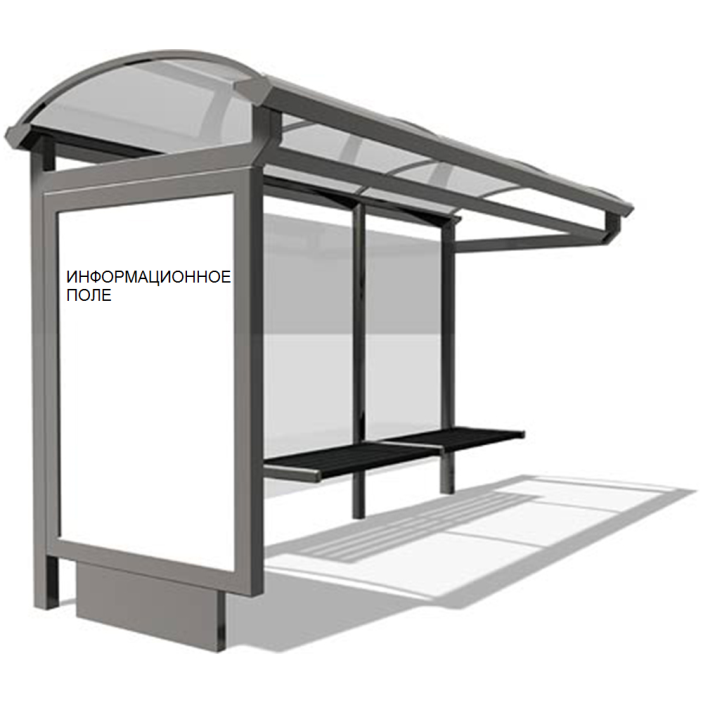 ОСНОВНЫЕ ХАРАКТЕРИСТИКИ РЕКЛАМНОЙ КОНСТРУКЦИИ: «СВЕТОВОЙ КОРОБ»:Световой короб представляет собой присоединенную к основному остановочному павильону стальную конструкцию с заглубленным основанием. 
Тип рекламной конструкции: конструкция на объектах благоустройства городской инфраструктурыВид рекламной конструкции: Световой короб.Ориентировочные габариты конструкции: 1,4 х 1,8м.Ориентировочные габариты информационного поля: ширина: 1,4 м., высота: 1,7 мОбщая площадь информационного поля рекламной конструкции: 2,38 м²Количество информационных полей: 2Каркас: стальной профильЦвет рекламной конструкции: серыйФундамент: заглубляемыйОблицовка: алюминий или композитный материал.  Торцы рекламной конструкции закрываются металлопрофилем, серого цвета. Для стенок используется полупрозрачные материалы –  сотовый поликарбонат, акриловое стекло или винил. Освещение: Внутренняя светодиодная подсветкаТехнология замены изображения: полноцветная печать или аппликация пленок ORACAL.Рекламная конструкция должна иметь маркировку с указанием: а) номера рекламной конструкции; б) наименования владельца; в) номером контактного телефона; Маркировка должна быть размещена на нижней части обрамляющей рамки (щита). Размер текста должен позволять его прочтение с ближайшей полосы движения транспортных средств.№ в схеме размещения рекламных конструкций на территории МО «Городской округ город Воткинск Удмуртской Республики»Адресный ориентир местоположения рекламной конструкцииТип рекламной конструкцииОбщая площадь информационного поля, кв.м.Особые условия